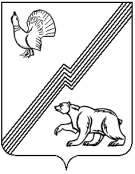 АДМИНИСТРАЦИЯ ГОРОДА ЮГОРСКАХанты-Мансийского автономного округа – Югры ПОСТАНОВЛЕНИЕот 28 мая 2019 года 										          № 1136О внесении изменения в постановление администрации города Югорска от 14.12.2018 № 3440«Об установлении тарифов на  услуги муниципального бюджетного учреждения дополнительного образования«Детская школа искусств города Югорска»В соответствии с решением Думы города Югорска от 26.05.2009 № 51 «О Положении                о порядке принятия решений об установлении тарифов на услуги муниципальных предприятий и учреждений на территории города Югорска», постановлением администрации города Югорска от 08.06.2017 № 1400 «О перечне обосновывающих материалов, необходимых для установления тарифов на услуги муниципальных предприятий и учреждений города Югорска», Уставом муниципального бюджетного учреждения дополнительного образования «Детская школа искусств города Югорска»: Внести в постановление администрации города Югорска от 14.12.2018 № 3440                 «Об установлении тарифов на услуги муниципального бюджетного учреждения дополнительного образования «Детская школа искусств города Югорска» изменение,  дополнив приложение строкой 9 следующего содержания:«».Опубликовать постановление в официальном печатном издании города Югорска               и разместить на официальном сайте органов местного самоуправления города Югорска.Настоящее постановление вступает в силу после его официального опубликования.  Контроль за выполнением постановления возложить на директора муниципального бюджетного учреждения дополнительного образования «Детская школа искусств города Югорска» Г.И. Драгунову.Глава города Югорска                                                                                                 А.В. Бородкин9Предоставление помещений во временное пользованиеПредельный максимальный тариф, рублей 1кв.м/1 час9Предоставление помещений во временное пользование20,00